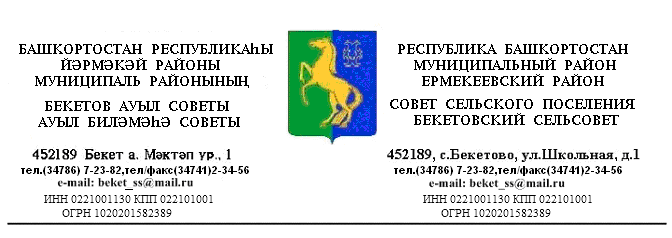 РЕШЕНИЕСовета сельского поселения Бекетовский  сельсовет муниципального района Ермекеевский  район Республики Башкортостан Об утверждении решения  Постоянной комиссии  по бюджету, налогам и вопросам собственности   Совета сельского поселения Бекетовский  сельсовет муниципального района Ермекеевский  районРеспублики Башкортостан об избрании председателя Постоянной  комиссии В соответствии со статьей 17 Регламента Совета сельского поселения Бекетовский  сельсовет муниципального района Ермекеевский  район Республики Башкортостан Совет сельского поселения Бекетовский  сельсовет муниципального района Ермекеевский  район Республики Башкортостан решил:утвердить решение Постоянной комиссии по бюджету, налогам и вопросам собственности  Совета сельского поселения  Бекетовский  сельсовет муниципального района Ермекеевский  район Республики Башкортостан об избрании на должность председателя  Постоянной комиссии Ахмадуллину Ларису Ирековну – депутата от избирательного округа №  9.Главасельского поселения Бекетовский  сельсовет муниципального района   районРеспублики Башкортостан28 сентября 2015 года№________